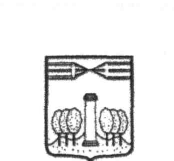 НАЧАЛЬНИК УПРАВЛЕНИЯ ОБРАЗОВАНИЯАДМИНИСТРАЦИИ ГОРОДСКОГО ОКРУГА КРАСНОГОРСК   МОСКОВСКОЙ ОБЛАСТИ___________________________________________________________________________________________________________________143404, Московская область, г.Красногорск, ул. Дачная, д. 5тел/факс: 8(498)720-90-72, Е-mail: obrkrasn@yandex.ruП Р И К А Зот 18.10.2021г. №1278Дополнение к приказу от 07.10.2021г № 1226 «Об организации работы школы интеллектуального роста «Перспектива».С целью увеличения охвата обучающихся, формирования эффективной системы выявления, поддержки и развития способностей и талантов у детей и молодежи (Указ Президента Российской Федерации от 07.05.2018 г. № 204 «О национальных целях и стратегических задачах развития Российской Федерации на период до 2024 года); развития системы округа по выявлению, сопровождению и поддержке одарённых детей в различных областях деятельности, приказываю:Дополнить приложение №1 и утвердить его (прилагается);Руководствоваться в работе расписанием ШИР «Перспектива», утвержденным данным приказом.Контроль над исполнением данного приказа возложить на Сажину О.С., заместителя начальника Управления образования – начальника отдела содержания и контроля качества школьного образования.Начальник Управления образования					Н.С.ТимошинаИсполнитель:									И.Ю.Позднова Разослано: в дело – 1, в МБОУ – 35